テレビ視聴、インターネット検さくについてNHK　Eテレビの視聴の学習は、時間が決まっていますが、インターネットのNHK for schoolでも視聴できます。その場合、いつでも視聴することができます。また、番組の放送回に制限がなく見ることもできます。NHK for schoolのアドレスhttps://www.nhk.or.jp/school/また、NHK for schoolの検さくを使うと動画で解説があります。下に検さくの仕方を説明しますので、必要に応じて使ってください。方法１①　Google Chromeを立ち上げる。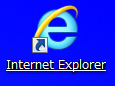 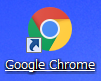 　（Internet Explorerでは動画が見られないことがあります。）②　NHK for schoolにアクセスする。NHK for schoolのアドレス　：　https://www.nhk.or.jp/school/③　検さくを開き、キーワードを入れる。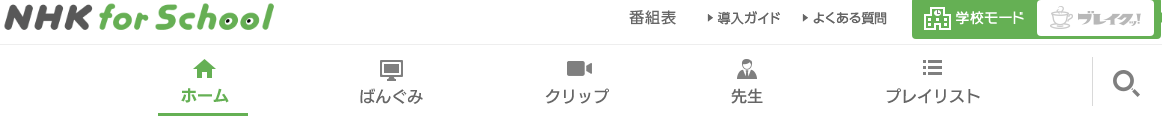 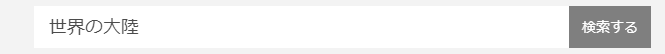 ④参考になるキーワードは、課題のところに書いておきます。方法２①　Google Chromeを立ち上げる。　（Internet Explorerでは動画が見られないことがあります。）②　NHK for schoolにアクセスする。NHK for schoolのアドレス　：　https://www.nhk.or.jp/school/③先生とかかれているところをクリックする。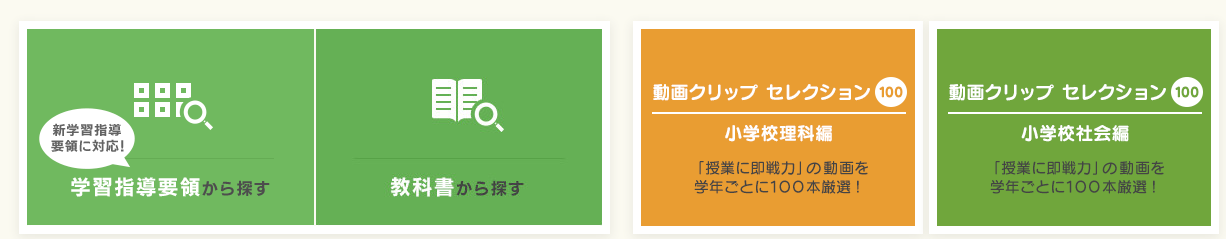 ④上をクリックすると次のページにアクセスする。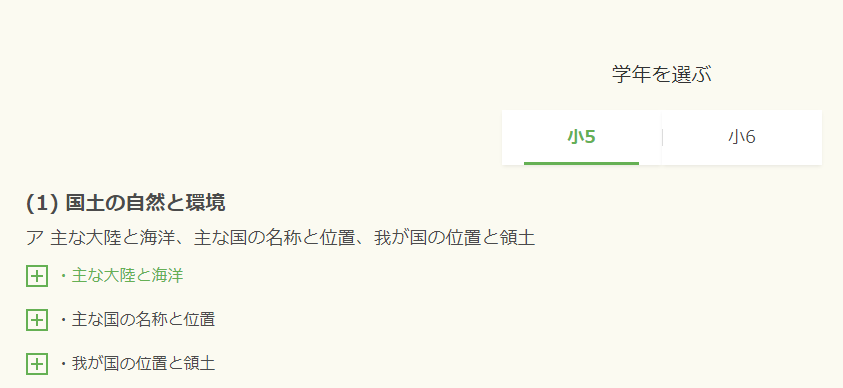 ⑤見たい動画を見ることができる。教科書のQRコードについて今回配った教科書の中にはQRコードがついているものがあります。このQRコードを読み取ってアクセスすることで、内容に関する説明や写真などを見ることができ、より内容を理解することができます。算数と国語の学習について算数の課題は、できる限り、みんなが理解できるようにプリントを作成していますが、プリントだけでは、理解が難しいこともあると思います。そういった場合は、教科書を作っている会社から動画を使って説明をしています。インターネットが使える人は、その動画も活用しながら算数の学習を進めてください。（教科書と同じページの動画を見てください。）啓林館　スマートレクチャーhttps://wakuwakumath.net/国語の動画は、茨城県の動画を参考にしてください。（茨城県の教育委員会に連絡し、使用の許可はもらっています。茨城オンラインスタディ（下のページから５年の光村図書を選びましょう）https://sites.google.com/view/ibastudye/社会の学習について　社会は、教科書からプリントを作っています。そのため、基本的には教科書に答えはのっています。教科書を見ながら、答えましょう。また、地図帳などを使ったりしながら、関連することも調べましょう。算数、国語の問題集について算数と国語の問題集は、みんなが学校に来たときに集めます。答えもついているので、お家の人に丸をつけてもらいながら進めましょう。＊インターネットの通信にはお金がかかります。使用したいときは、お家の人と相談してから使用してください。５月１２日（火）の課題１時間目：算数　（教科書P10～11）①わくわく算数問題集のP.１，２をしましょう。（問題集に書きこみます）　　　　　　　②課題プリント（5月１２日分）をしましょう。　　　　　　　　　　　　　　　　　　  啓林館　スマートレクチャー　　https://wakuwakumath.net/２時間目：理科　（教科書P6～9）①「１．花のつくり」のプリントを教科書で学習しながら仕上げる。②　右側のたしかめの問題に取り組む。（プリント１まい）３時間目：国語　（なまえつけてよ）①漢字テスト１をしましょう。まちがえた漢字はもう一度覚えましょう。②漢字ドリル「査」「設」をしましょう。③「なまえつけてよ」を１回音読しましょう④ワーク「国語の力」P２～６までしましょう。茨城オンラインスタディ（下のページから５年の光村図書を選びましょう）https://sites.google.com/view/ibastudye/４時間目：社会　（教科書P8～11）①教科書P８～１１まで読み、課題プリント（５月１２日分）に取り組みましょう。②地図ワーク「世界の大陸と海洋、おもな国のなまえと位置」をしましょう。関連した動画・世界の中の国土　　https://www.youtube.com/watch?v=TzxGeRoeCdcNHK　for　schoolでのキーワード・世界の大陸と海洋・世界の国々＊空いている時間に計算ドリル2～６をしておこう。５月１３日（水）の課題１時間目：算数　（教科書P12～13）①課題プリント（5月１３日分）をしましょう。②わくわく算数問題集のP.３,４をしましょう。啓林館　スマートレクチャー　　https://wakuwakumath.net/２時間目：社会　（教科書P12～15）①NHK「未来広告ジャパン」を見ましょう。（9:30～9:40）②教科書P12～15まで読み、課題プリント（５月１3日分）に取り組みましょう。③教科書を読みながら下の内容を中心にノートにまとめましょう。 ・日本の国土を構成する主な島々にはどのような島がありますか。 ・日本のまわりにはどのような国がありますか。また、それらの国は東京からどのくらいの距離にありますか。 ・日本のまわりの海の名しょうを調べよう。 ・国土の東西南北のはしの島の名しょうをそれぞれ何といいますか。 　※東西南北のはしはどんな特色をもっているか、地図や写真などを見て考えてみましょう。  ・日本の領土 りょうど のはんいと領土をめぐる問題について調べ、まとめよう。関連した動画　https://www.nhk.or.jp/syakai/mirai/?das_id=D0005120431_00000（NHK未来広告ジャパン　第１回）NHK　for　schoolでのキーワード・日本の領土・領海・領空　・日本の東西南北の端はどこ？　・与那国島　・択捉島　・南鳥島　・沖ノ鳥島３時間目：音楽　①課題プリントをしましょう。４時間目：国語　（なまえつけてよ）①漢字テスト２をしましょう。まちがえた漢字はもう一度覚えましょう。②漢字ドリル「停」「総」をしましょう。③「なまえつけてよ」を１回音読しましょう④ワーク「国語の力」P7～10までしましょう。茨城オンラインスタディ（下のページから５年の光村図書を選びましょう）https://sites.google.com/view/ibastudye/＊空いている時間に計算ドリル2～６をしておこう。５月１４日（木）の課題１時間目：道徳　（教科書P）①「人生という教科」をよんでワークシートをしよう。また感想を書きましょう。　（考えたこと、自分だったらどうするか、登場人物の行動について、良いと思ったところ、悪いと思ったことなど）２時間目：外国語　①NHK「エイゴビート」（9:55～10:05）と「基礎英語０」（10:05～10:15）をみて、　自主学ノートに感想を書きましょう。３時間目：国語　（なまえつけてよ）①漢字テスト３をしましょう。まちがえた漢字はもう一度覚えましょう。②漢字ドリル「厚」「武」をしましょう。③「なまえつけてよ」を１回音読しましょう④ワーク「国語の力」P１１～１４までしましょう。⑤次の言葉で意味がわからない言葉があれば、国語辞典を使って調べましょう。　・手を止める　　・顔見知り　　・ふらりと　　・目をかがやかせる　　・ちらっと　・目をそらす　　・言葉を飲みこむ　　・ほほえむ　　・似合う　　・ねむりに落ちる　・つぶやく茨城オンラインスタディ（下のページから５年の光村図書を選びましょう）https://sites.google.com/view/ibastudye/４時間目：算数　（教科書P14）①教科書P14をノートにしましょう。②わくわく算数問題集のP.５をしましょう。啓林館　スマートレクチャー　　https://wakuwakumath.net/＊空いている時間に計算ドリル2～６をしておこう。５月１５日（金）の課題１時間目：音楽　①課題プリントをしましょう。２時間目：理科　（教科書P10～17）①「2.種子が発芽する条件」のプリントを教科書で学習しながらしあげる。３時間目：国語　（漢字の成り立ち）①漢字テスト４をしましょう。まちがえた漢字はもう一度覚えましょう。②漢字ドリル「士」「舎」をしましょう。③「漢字の成り立ち」を３回音読しましょう。④ワーク「国語の力」P１５をしましょう。⑤教科書P35の１をしましょう。茨城オンラインスタディ（下のページから５年の光村図書を選びましょう）https://sites.google.com/view/ibastudye/４時間目：算数　（教科書P15）①計算ドリル６まで終わらせましょう。②P15を見ながら学習したことをノートにふりかえりましょう。啓林館　スマートレクチャー　　https://wakuwakumath.net/＊空いている時間に計算ドリル2～6をしておこう。５月１８日（月）の課題１時間目：国語　　漢字テスト５をしましょう。まちがえた漢字はもう一度覚えましょう。「漢字の成り立ち」を３回音読しましょう。　教科書P35の２をしましょう。④　NHK「お伝と伝じろう」（9：15～9:25）をみましょう。茨城オンラインスタディ（下のページから５年の光村図書を選びましょう）https://sites.google.com/view/ibastudye/２時間目：算数　（教科書P16～17）わくわく算数問題集のP.６をしましょう。②課題プリント（5月１８日分）をしましょう。③わくわく算数問題集のP.７をしましょう。啓林館　スマートレクチャー　　https://wakuwakumath.net/３時間目：理科　（教科書P18～21）①「3．種子の発芽と養分」のプリントを教科書で学習しながら仕上げる。②　裏表のたしかめの問題に取り組む。４時間目：社会　（教科書P16～21）①地図ワーク「都道府県マスターへの道」をしましょう。②教科書P16～21まで読み、課題プリント（５月１8日分）に取り組みましょう。③P16の９つの写真の場所を地図帳で確かめ、地図帳に印をつけてみましょう。④たしかめのプリントをしましょう。　（世界の中の国土、国土の地形の特色）NHK　for　schoolでのキーワード・日本の地形・日本の火山＊空いている時間に計算ドリル7～8をしておこう。５月１９日（火）の課題１時間目：算数　（教科書P18～19）課題プリント（5月１９日分）をしましょう。 わくわく算数問題集のP.８をしましょう。　啓林館　スマートレクチャー　　https://wakuwakumath.net/２時間目：理科　NHK「ふしぎエンドレス」（9:35～10:45）をみましょう。練習プリントをする。３時間目：国語　（きいて、きいて、きいてみよう）漢字テストをしましょう。まちがえた漢字はもう一度覚えましょう。漢字ドリル「往「肥」をしましょう。「きいて、きいて、きいてみよう」を１回音読しましょう。（P38～43）ワーク「国語の力」P16～20をしましょう。関連した動画https://www.nhk.or.jp/sougou/shimatta/?das_id=D0005180231_00000（NHKしまった　第１回）https://m-manabi.jp/20/kokugo5/u1/　（光村図書）https://m-manabi.jp/20/kokugo4_jou/u2/p1/index.html　　（光村図書）茨城オンラインスタディ（下のページから５年の光村図書を選びましょう）https://sites.google.com/view/ibastudye/４時間目：外国語　①　ローマ字練習をプリントにしましょう。＊空いている時間に計算ドリル7～8をしておこう。５月２０日（水）の課題１時間目：理科　①「4．植物が成長する条件」のプリントを教科書で学習しながら仕上げる。②　裏表のたしかめの問題に取り組む。２時間目：算数　（教科書P20）　課題プリント（5月20日分）をしましょう。 わくわく算数問題集のP.９をしましょう。　啓林館　スマートレクチャー　　https://wakuwakumath.net/３時間目：道徳　（教科書P）①「世界にはばたく航平ノート」をよんでワークシートをしよう。また感想を書きましょう。　（考えたこと、自分だったらどうするか、登場人物の行動について、良いと思ったところ、悪いと思ったことなど）４時間目：国語　（きいて、きいて、きいてみよう）①　漢字テストをしましょう。まちがえた漢字はもう一度覚えましょう。漢字ドリル「演」「刊」をしましょう。「きいて、きいて、きいてみよう」を１回音読しましょう。（P38～43）P40を見ながら、きき手、話し手、記録者で気をつけることをノートに書きましょう。また、水野さんのグループのインタビューの中でそれぞれ、どれにあたるか教科書に線で結びましょう。ワーク「国語の力」P21～22をしましょう。関連した動画https://www.nhk.or.jp/sougou/shimatta/?das_id=D0005180231_00000（NHKしまった　第１回）https://m-manabi.jp/20/kokugo5/u1/　（光村図書）https://m-manabi.jp/20/kokugo4_jou/u2/p1/index.html　　（光村図書）茨城オンラインスタディ（下のページから５年の光村図書を選びましょう）https://sites.google.com/view/ibastudye/＊空いている時間に計算ドリル7～8をしておこう。５月２２日（金）の課題１時間目：音楽　２時間目：理科　（）３時間目：国語　（教科書P）①４時間目：算数　（）①　＊空いている時間に計算ドリル　～　をしておこう。５月２５日（月）の課題１時間目：国語　２時間目：算数　（）３時間目：理科　（教科書P）①４時間目：社会　（）①　＊空いている時間に計算ドリル　～　をしておこう。５月２６日（火）の課題１時間目：算数　２時間目：理科　（）３時間目：国語　（教科書P）①４時間目：外国語　（）①　＊空いている時間に計算ドリル　～　をしておこう。５月２７日（水）の課題１時間目：理科　２時間目：社会　（）３時間目：道徳　（教科書P）①４時間目：国語　（）①　＊空いている時間に計算ドリル　～　をしておこう。５月２８日（木）の課題１時間目：道徳　２時間目：外国語　（）３時間目：国語　（教科書P）①４時間目：算数　（）①　＊空いている時間に計算ドリル　～　をしておこう。５月２９日（木）の課題１時間目：音楽　２時間目：理科　（）３時間目：国語　（教科書P）①４時間目：算数　（）①　＊空いている時間に計算ドリル　～　をしておこう。